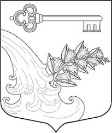 АДМИНИСТРАЦИЯ УЛЬЯНОВСКОГО ГОРОДСКОГО ПОСЕЛЕНИЯ ТОСНЕНСКОГО РАЙОНА ЛЕНИНГРАДСКОЙ ОБЛАСТИПОСТАНОВЛЕНИЕ25.02.2022                                                                                                      № 117          Об утверждении формы проверочного листа, применяемого при осуществлении муниципального контроля (надзора) в области охраны и использования особо охраняемых природных территорийВ соответствии с частью 2 статьи 53 Федерального закона от 31 июля 2020 года № 248-ФЗ «О государственном контроле (надзоре) и муниципальном контроле в Российской Федерации» и постановлением Правительства Российской Федерации от 27 октября 2021 года № 1844 «Об утверждении требований к разработке, содержанию, общественному обсуждению проектов форм проверочных листов, утверждению, применению, актуализацию форм проверочных листов, а также случаев обязательного применения проверочных листов» ПОСТАНОВЛЯЮ:Утвердить форму проверочного листа, применяемую при осуществлении муниципального контроля (надзора) в области охраны и использования особо охраняемых природных территорий (приложение).Должностным лицам, осуществляющим муниципальный контроль в области охраны и использования особо охраняемых природных территорий, при проведении плановой проверки прикладывать проверочный лист (список контрольных вопросов) к акту проверки соблюдения законодательства.Разместить постановление на официальном сайте администрации Ульяновского городского поселения Тосненского района Ленинградской области.Настоящее постановление вступает в силу со дня подписания.Контроль за исполнением постановления оставляю за собой.Глава администрации                                                            К. И. КамалетдиновПриложениек постановлению администрацииУльяновского городского поселения Тосненского района Ленинградской областиот                          №           Проверочный лист (список контрольных вопросов), применяемый при осуществлении муниципального контроля (надзора) в области охраны и использования особо охраняемых природных территорий                  __________________                                                          «__» __________ 20 __ г.(место проведения плановой проверки)                                                                    (дата заполнения листа)                                                                                                                   «__» час. «__» мин.                                                                                                                      (время заполнения листа)1. Наименование вида контроля, включенного в единый реестр видов федерального государственного контроля (надзора), муниципального контроля (надзора): муниципального контроль (надзор) в области охраны и использования особо охраняемых природных территорий (далее - надзор в области охраны и использования ООПТ).2. Наименование контрольного (надзорного) органа: администрация Ульяновского городского поселения Тосненского района Ленинградской области (далее - администрация), государственное бюджетное учреждение Ленинградской области «Центр охраны окружающей среды» (далее – учреждение).Форма проверочного листа утверждена приказом администрации охраны окружающей среды и природопользования Ленинградской области от____________________        №________.4. Вид контрольного (надзорного) мероприятия: _____________________________.5. Объект государственного контроля (надзора), в отношении которого проводится контрольное (надзорное) мероприятие:___________________________________________________________________________________________________.6. Сведения о контролируемом лице:- фамилия, имя и отчество (при наличии) гражданина или индивидуального предпринимателя______________________________________________________________,- идентификационный номер налогоплательщика и (или) основной государственный регистрационный номер индивидуального предпринимателя____________________________________________________________________________________, - адрес регистрации гражданина или индивидуального предпринимателя___________________________________________________________________________________,- наименование юридического лица, его идентификационный номер налогоплательщика и (или) основной государственный регистрационный номер____________________________________________________________________________________, - адрес юридического лица (его филиалов, представительств, обособленных структурных подразделений), являющихся контролируемыми лицами____________________________________________________________________________________________.7. Место (места) проведения контрольного (надзорного) мероприятия с заполнением проверочного листа: ________________________________________________________________________________________________________.8. Реквизиты решения контрольного (надзорного) органа о проведении контрольного (надзорного) мероприятия, подписанного уполномоченным должностным лицом контрольного (надзорного) органа: __________________________________________________________________________________________________________.9. Учетный номер контрольного (надзорного) мероприятия:__________________________.10. Должность, фамилия и инициалы должностного лица контрольного (надзорного) органа, в должностные обязанности которого в соответствии с положением о виде контроля, должностным регламентом или должностной инструкцией входит осуществление полномочий по виду контроля, в том числе проведение контрольных (надзорных) мероприятий, проводящего контрольное (надзорное) мероприятие и заполняющего проверочный лист (далее – инспектор)___________________________________________________________________________________________________________.11. Список контрольных вопросов, отражающих содержание обязательных требований, ответы на которые однозначно свидетельствуют о соблюдении или несоблюдении контролируемым лицом обязательных требований:QR-кодQR-кодNВопросы, отражающие содержание обязательных требованийРеквизиты нормативных правовых актов, с указанием их структурных единиц, которыми установлены обязательные требованияОтветы на вопросы <*>Примечание<**>Государственные природные заказникиГосударственные природные заказникиГосударственные природные заказникиГосударственные природные заказникиГосударственные природные заказники1.Соблюдаются ли лицом на территории государственного природного заказника запреты или ограничения на осуществление любой деятельности, если она причиняет вред природным комплексам и их компонентам или противоречит целям создания государственных природных заказников:1.1. сохранению и восстановлению природных комплексов (природных ландшафтов);пункт 4 статьи 22, пункт 1 статьи 24 Федерального закона от 14.03.1995 N 33-ФЗ "Об особо охраняемых природных территориях"1.1.2. сохранению и восстановлению редких и исчезающих видов растений и животных, в том числе ценных видов в хозяйственном, научном и культурном отношениях;пункт 4 статьи 22, пункт 1 статьи 24 Федерального закона от 14.03.1995 N 33-ФЗ "Об особо охраняемых природных территориях"1.1.3. сохранению ископаемых объектов;пункт 4 статьи 22, пункт 1 статьи 24 Федерального закона от 14.03.1995 N 33-ФЗ "Об особо охраняемых природных территориях"1.1.4. сохранению и восстановлению ценных водных объектов и экологических систем;пункт 4 статьи 22, пункт 1 статьи 24 Федерального закона от 14.03.1995 N 33-ФЗ "Об особо охраняемых природных территориях"1.1.5. сохранению ценных объектов и комплексов неживой природы?пункт 4 статьи 22, пункт 1 статьи 24 Федерального закона от 14.03.1995 N 33-ФЗ "Об особо охраняемых природных территориях"2.Соблюдается ли лицом режим особой охраны территории государственного природного заказника, определенный положением о государственном природном заказнике?пункты 2, 5 статьи 24 Федерального закона от 14.03.1995 N 33-ФЗ "Об особо охраняемых природных территориях"Памятники природыПамятники природыПамятники природыПамятники природыПамятники природы3.Соблюдается ли лицом на территориях, на которых находятся памятники природы, и в границах их охранных зон запрет на осуществление всякой деятельности, влекущей за собой нарушение сохранности памятников природы?пункт 1 статьи 27 Федерального закона от 14.03.1995 N 33-ФЗ "Об особо охраняемых природных территориях"4.Исполняются ли собственниками, владельцами и пользователями земельных участков, на которых находятся памятники природы, обязательства по обеспечению режима особой охраны памятников природы?пункт 2 статьи 27 Федерального закона от 14.03.1995 N 33-ФЗ "Об особо охраняемых природных территориях"Дендрологические парки и ботанические садыДендрологические парки и ботанические садыДендрологические парки и ботанические садыДендрологические парки и ботанические садыДендрологические парки и ботанические сады5.Соблюдается ли лицом на территории дендрологических парков и ботанических садов запрет на осуществление всякой деятельности, влекущей за собой нарушение сохранности флористических объектов и не связанной с выполнением их задач (формирования специальных коллекций растений в целях сохранения растительного мира и его разнообразия)?пункт 1 статьи 28, пункт 1 статьи 29 Федерального закона от 14.03.1995 N 33-ФЗ "Об особо охраняемых природных территориях"6.Соблюдается ли лицом режим особой охраны территории дендрологического парка или ботанического сада, определенный положением об этом дендрологическом парке или ботаническом саде?пункт 3 статьи 29 Федерального закона от 14.03.1995 N 33-ФЗ "Об особо охраняемых природных территориях"Общие требования в области охраны окружающей средыОбщие требования в области охраны окружающей средыОбщие требования в области охраны окружающей средыОбщие требования в области охраны окружающей средыОбщие требования в области охраны окружающей среды7.Соблюдается ли лицом на особо охраняемой природной территории и в границах его охранной зоны запрет на осуществление хозяйственной и иной деятельности, оказывающей негативное воздействие на окружающую среду и ведущая к деградации и (или) уничтожению природных объектов, имеющих особое природоохранное, научное, историко-культурное, эстетическое, рекреационное, оздоровительное и иное ценное значение и находящихся под особой охраной?пункт 2 статьи 59 Федерального закона от 10.01.2002 N 7-ФЗ "Об охране окружающей среды"8.Получено ли лицом положительное заключение государственной экологической экспертизы федерального уровня в отношении проектной документации объектов, строительство, реконструкцию которых предполагается осуществлять на землях ООПТ регионального значения?подпункт 7.1 статьи 11 Федерального закона от 23.11.1995 N 174-ФЗ "Об экологической экспертизе"9.Получено ли лицом положительное заключение государственной экологической экспертизы федерального уровня в отношении объекта, строительство, реконструкцию которого предполагается осуществлять на землях ООПТ регионального значения, и ранее получившего положительное заключение государственной экологической экспертизы, в случае истечения срока действия положительного заключения государственной экологической экспертизы?абзац четвертый подпункта 8 статьи 11 Федерального закона от 23.11.1995 N 174-ФЗ "Об экологической экспертизе"10.Осуществляется ли лицом хозяйственная и иная деятельность в соответствии с документацией, получившей положительное заключение государственной экологической экспертизы в случае реализации объекта государственной экологической экспертизы?абзац пятый статьи 27 Федерального закона от 23.11.1995 N 174-ФЗ "Об экологической экспертизе"11.Возмещен ли лицом вред, причиненный природным объектам и комплексам в границах особо охраняемых природных территорий?пункт 3 статьи 36 Федерального закона от 14.03.1995 N 33-ФЗ "Об особо охраняемых природных территориях"Охрана атмосферного воздухаОхрана атмосферного воздухаОхрана атмосферного воздухаОхрана атмосферного воздухаОхрана атмосферного воздуха12.Соблюдаются ли лицом на особо охраняемых природных территориях либо в их охранных зонах нормативы допустимых выбросов?пункты 1, 3 статьи 22 Федерального закона от 10.01.2002 N 7-ФЗ "Об охране окружающей среды"13.Осуществляется ли лицом на особо охраняемых природных территориях либо в их охранных зонах эксплуатация установок очистки газа в соответствии с правилами эксплуатации установок очистки газа?пункт 1 статьи 16.1 Федерального закона от 04.05.1999 N 96-ФЗ "Об охране атмосферного воздуха";13.Осуществляется ли лицом на особо охраняемых природных территориях либо в их охранных зонах эксплуатация установок очистки газа в соответствии с правилами эксплуатации установок очистки газа?Правила эксплуатации установок очистки газа, утвержденные приказом Министерства природных ресурсов и экологии Российской Федерации от 15.09.2017 N 498Охрана и использование водных объектовОхрана и использование водных объектовОхрана и использование водных объектовОхрана и использование водных объектовОхрана и использование водных объектов14.Осуществляется ли лицом пользование водными объектами, расположенными на особо охраняемых природных территориях либо в их охранных зонах, на основании договора водопользования или решения о предоставлении водного объекта в пользование?части 2, 3 статьи 11 Водного кодекса Российской Федерации15.Соблюдаются ли лицом при пользовании водными объектами, расположенными на особо охраняемых природных территориях либо в их охранных зонах, условия договора водопользования, решения о предоставлении водного объекта в пользование?часть 1 статьи 13, часть 1 статьи 22 Водного кодекса Российской Федерации16.Соблюдается ли на особо охраняемых природных территориях либо в их охранных зонах режим использования земельных участков?части 15, 16 статьи 65 Водного кодекса Российской Федерации17.Соблюдается ли лицом на особо охраняемых природных территориях либо в их охранных зонах условия обеспечения свободного доступа граждан к водному объекту общего пользования и его береговой полосе?части 1, 2, 6, 8 статьи 6 Водного кодекса Российской Федерации18.Исключен ли лицом на особо охраняемых природных территориях либо в их охранных зонах сброс в водные объекты и захоронение в них отходов производства и потребления, выведенных из эксплуатации судов и иных плавучих средств (их частей и механизмов)?часть 1 статьи 56 Водного кодекса Российской Федерации19.Соблюдается ли лицом на особо охраняемых природных территориях либо в их охранных зонах запрет на превышение установленных нормативов содержания пестицидов, агрохимикатов и других опасных для здоровья человека веществ и соединений в водных объектах?часть 4 статьи 56 Водного кодекса Российской Федерации20.Исключен ли лицом на особо охраняемых природных территориях либо в их охранных зонах сброс в водные объекты сточных вод, содержание в которых пестицидов, агрохимикатов и других опасных для здоровья человека веществ и соединений превышает нормативы допустимого воздействия на водные объекты?часть 6 статьи 56 Водного кодекса Российской Федерации21.Исключен ли лицом на особо охраняемых природных территориях либо в их охранных зонах сброс сточных вод в водные объекты:21.1. содержащие природные лечебные ресурсы;часть 2 статьи 44 Водного кодекса Российской Федерации21.21.2. отнесенные к особо охраняемым водным объектам?часть 2 статьи 44 Водного кодекса Российской Федерации